Grace Lutheran Church493 Forest Avenue, Glen Ellyn IL       630.469.1555 www.graceglenellyn.orgThe Holy Trinity		June 12, 2022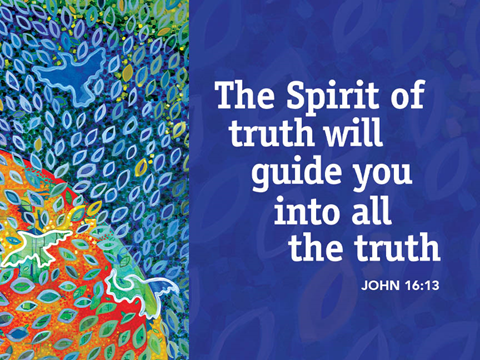 +   Proclaim Christ   +   Build Community   ++   Serve Our Neighbors   +Especially For Our GuestsWelcome to Grace!If you are a guest, we’re thankful you’re here today.  We hope you will feel Welcomed and spiritually nourished.  If you would like to speak to the pastor about the congregation, please let her know directly or call the church office.  To enhance your worship experience, you may want to know the following:	·    Please join us after service for some great refreshments and Christian Fellowship.·    Parts of the liturgy (worship service) not printed in this bulletin are in the red hymnal (ELW). Page numbers in the hymnal are at the bottom of the page; hymn numbers are the large numbers at the top in the back half of the book.·    All baptized people are welcome at communion. If you would like to come forward for a blessing without taking communion, you can do that too. If you have difficulty walking, feel free to let the usher know and we’ll bring communion to you.·    If you find yourself confused about where we are, ask a neighbor!·    Assisted Listening Devices are available for your use.  Please ask an usher.·    Young children are welcome in worship! Parents, you can bring your little ones up front to the PrayGround, a space with tables, chairs and quiet activities to keep our younger members engaged during services. Please sit near your little ones and help them use the space quietly as well as participate with you in worship. If you prefer, there is also a nursery space for you to use with infants or younger toddlers in the overflow room at the rear of the sanctuary. (But we really do like having children up front, if possible!)·    Please take your bulletin home with you.  It contains the weekly calendar of events at Grace plus upcoming announcements.·    Due to COVID concerns we are not passing the offering plate during worship.  You may place your gifts to Grace Lutheran in the black box on table in the Narthex.  Thank you.Updated Communion InformationWe have returned to the option to commune at the rail with some modifications:·    We are not yet offering the common cup. Red grape juice and white wine are available in individual cups.·    Please do not touch more than one cup. The cups are spaced out to make them easier to remove without touching others. ·    Please maintain six feet distance between household groups. Introduction“O Lord our Lord, how majestic is your name in all the earth!” Today we celebrate the holy Trinity. Paul writes that through Jesus we have peace with God, whose love pours into our hearts through the Holy Spirit, giving us lasting hope. We celebrate the gracious One-in-Three, eternal Three-in-One, as we worship in community; as we share water and word, bread and wine; and as we bring God’s love and hope to our neighbors.An asterisk (*) indicates that you should stand for that portion of the service.  If standing is difficult, please remain seated. Congregation responses are in bold print.GatheringThe Holy Spirit calls us together as the people of God.Welcome/Announcements Prelude	*Please stand as you are able and turn to face the font.Confession and ForgivenessAll may make the sign of the cross, the sign that is marked at baptism, as the presiding minister begins.Blessed be the holy Trinity,☩ one God, whose steadfast love endures forever.Amen.Let us confess our sin in the presence of God and of one another.Silence is kept for reflection.Merciful God,we confess that we have not followed your pathbut have chosen our own way.Instead of putting others before ourselves,we long to take the best seats at the table.When met by those in need,we have too often passed by on the other side.Set us again on the path of life.Save us from ourselvesand free us to love our neighbors.Amen.Hear the good news!God does not deal with us according to our sinsbut delights in granting pardon and mercy.In the name of ☩ Jesus Christ, your sins are forgiven.You are free to love as God loves.Amen.*Entrance Hymn 	ELW #413	Holy, Holy, Holy, Lord God Almighty!		sts. 1, 2, 4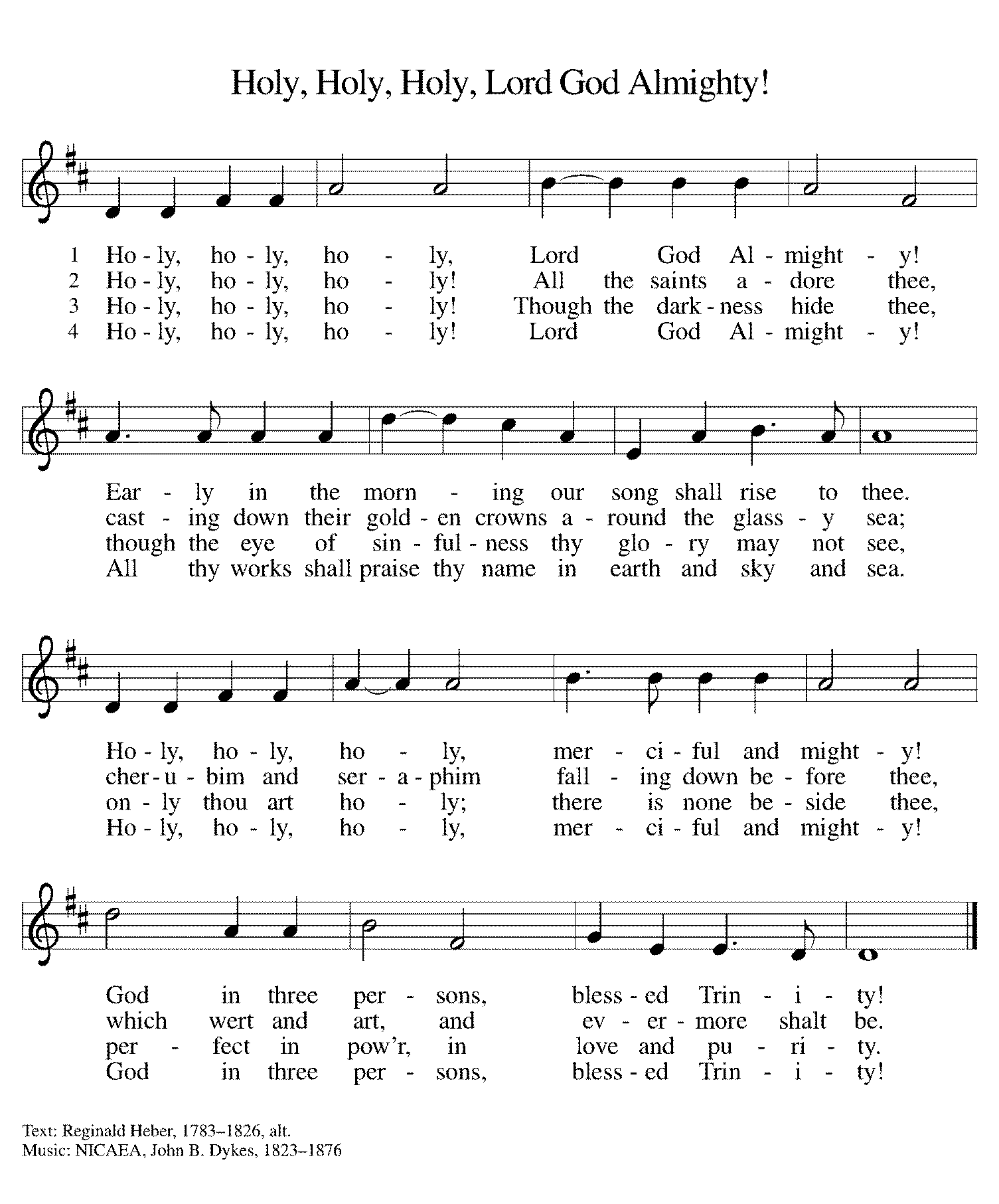 *Greeting The grace of our Lord Jesus Christ, the love of God, and the communion of the Holy Spirit be with you all. And also with you.*Kyrie p. 138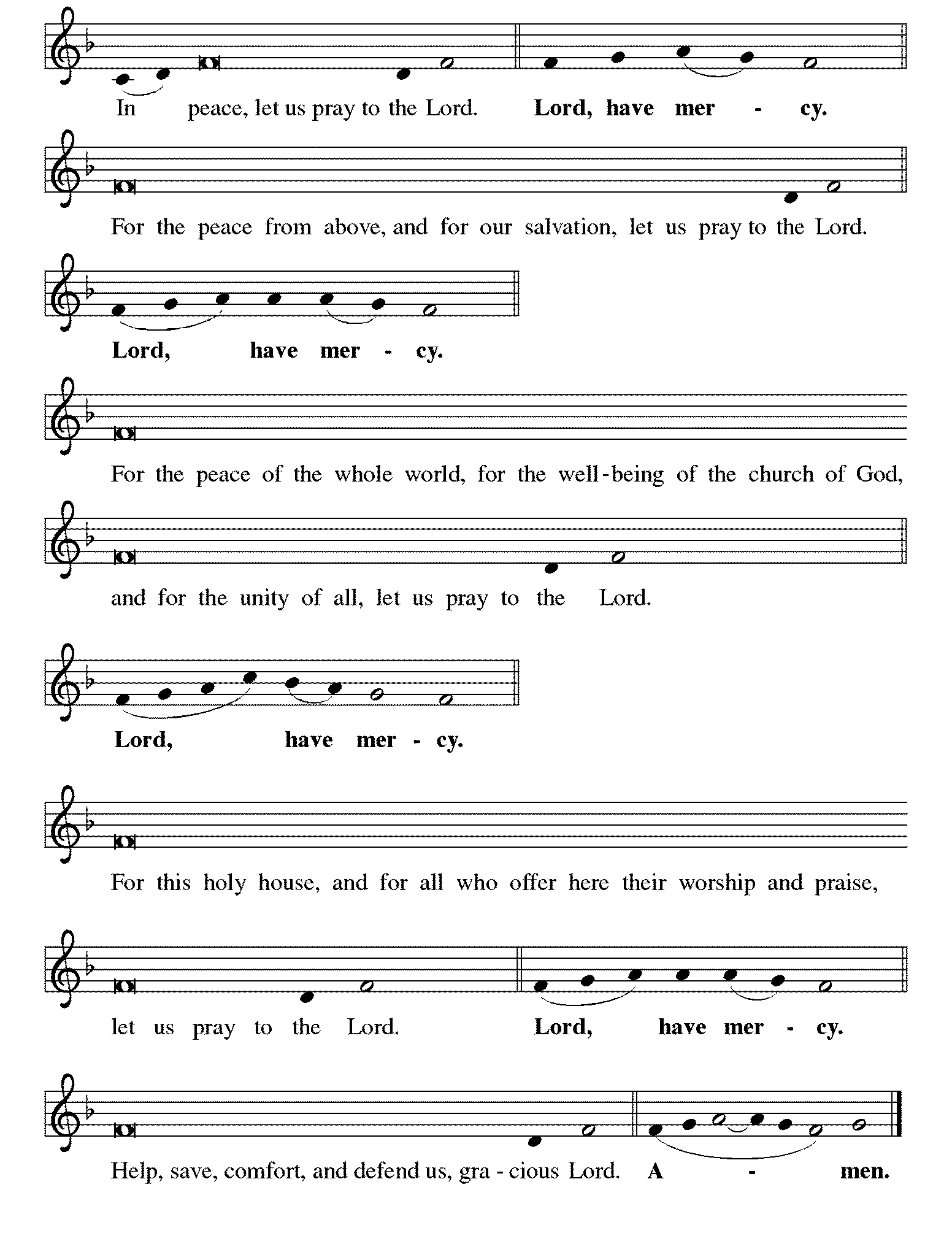 *Canticle of Praise p. 139		Glory to God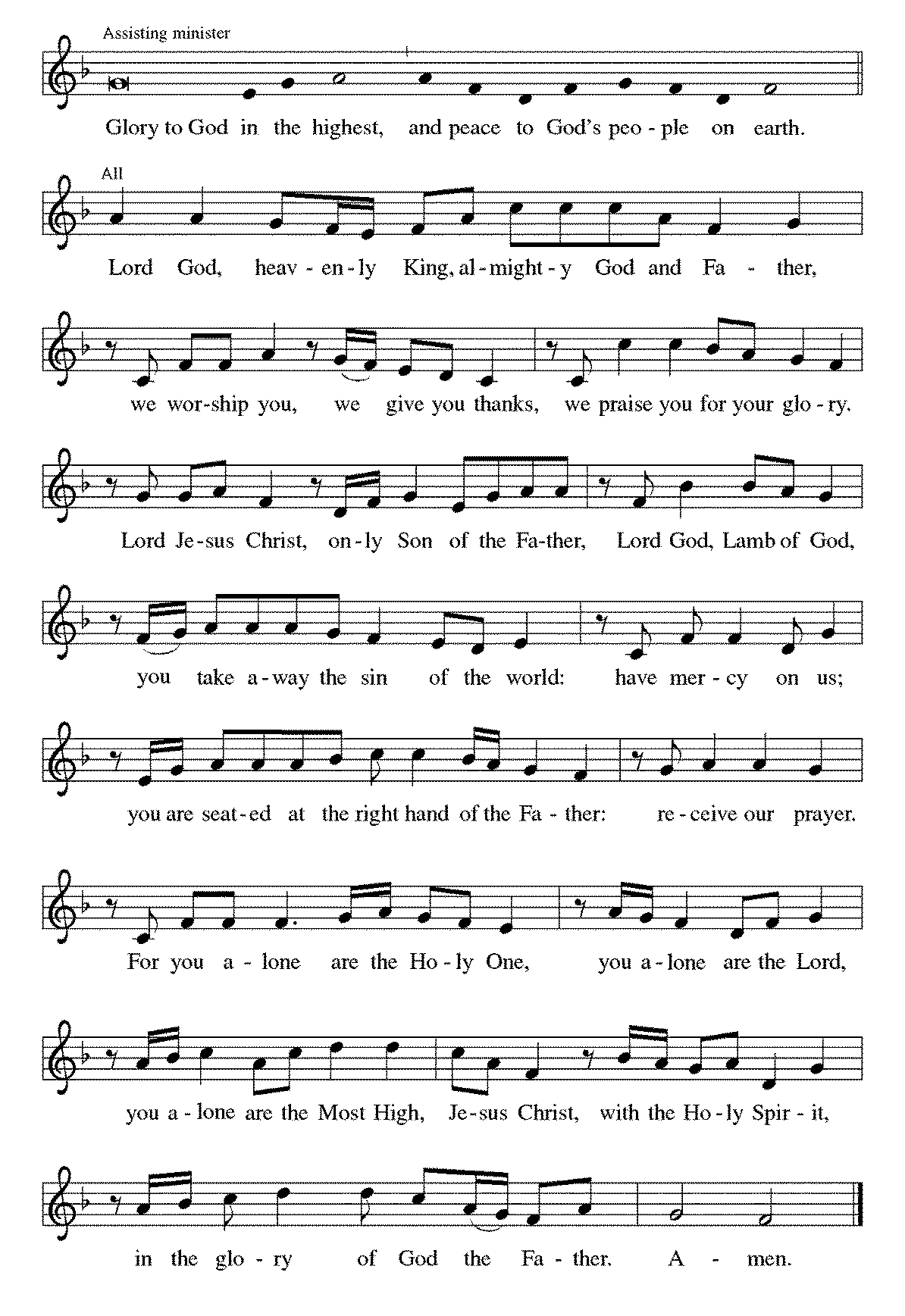 *Prayer of the DayAlmighty Creator and ever-living God: we worship your glory, eternal Three-in-One, and we praise your power, majestic One-in-Three. Keep us steadfast in this faith, defend us in all adversity, and bring us at last into your presence, where you live in endless joy and love, Father, Son, and Holy Spirit, one God, now and forever. Amen.		 Be seated.WordGod speaks to us in scripture reading.First Lesson		Proverbs 8:1-4, 22-31In the Bible, wisdom is portrayed in terms sometimes human and sometimes divine. Often, wisdom is personified as feminine. In this passage, Woman Wisdom is depicted not only as the first creation of God, but also as God’s helper, rejoicing in God’s creation, especially in human beings.1Does not wisdom call, and does not understanding raise her voice? 2On the heights, beside the way, at the crossroads she takes her stand; 3beside the gates in front of the town, at the entrance of the portals she cries out: 4“To you, O people, I call, and my cry is to all that live.

22The Lord created me at the beginning of his work, the first of his acts of long ago. 23Ages ago I was set up, at the first, before the beginning of the earth. 24When there were no depths I was brought forth, when there were no springs abounding with water. 25Before the mountains had been shaped, before the hills, I was brought forth 26when he had not yet made earth and fields, or the world’s first bits of soil. 27When he established the heavens, I was there, when he drew a circle on the face of the deep, 28when he made firm the skies above, when he established the fountains of the deep, 29when he assigned to the sea its limit, so that the waters might not transgress his command, when he marked out the foundations of the earth, 30then I was beside him, like a master worker; and I was daily his delight, rejoicing before him always, 31rejoicing in his inhabited world and delighting in the human race.”Word of God, Word of Life. Thanks be to God.Psalm		Psalm 8The Psalm is read responsively by verse.	1O Lord our Lord, how majestic is your name in all the earth!—
2you whose glory is chanted above the heavens out of the mouths of infants and children; you have set up a fortress against your enemies, to silence the foe and avenger. 
3When I consider your heavens, the work of your fingers, the moon and the stars you have set in their courses,
4what are mere mortals that you should be mindful of them, human beings that you should care for them? 
5Yet you have made them little less than divine; with glory and honor you crown them.
6You have made them rule over the works of your hands; you have put all things under their feet:
7all flocks and cattle, even the wild beasts of the field,
8the birds of the air, the fish of the sea, and whatever passes along the paths of the sea.
9O Lord our Lord, how majestic is your name in all the earth! Second Lesson		Romans 5:1-5Paul describes the life of faith with reference to God, Jesus, and the Holy Spirit. Even now, we have peace with God through Jesus, and our hope for the future is grounded in the love of God that we experience through Christ’s Holy Spirit.1Therefore, since we are justified by faith, we have peace with God through our Lord Jesus Christ, 2through whom we have obtained access to this grace in which we stand; and we boast in our hope of sharing the glory of God. 3And not only that, but we also boast in our sufferings, knowing that suffering produces endurance, 4and endurance produces character, and character produces hope, 5and hope does not disappoint us, because God’s love has been poured into our hearts through the Holy Spirit that has been given to us.Word of God, Word of Life. Thanks be to God.*Please stand as you are able.Gospel Acclamation p. 142	Alleluia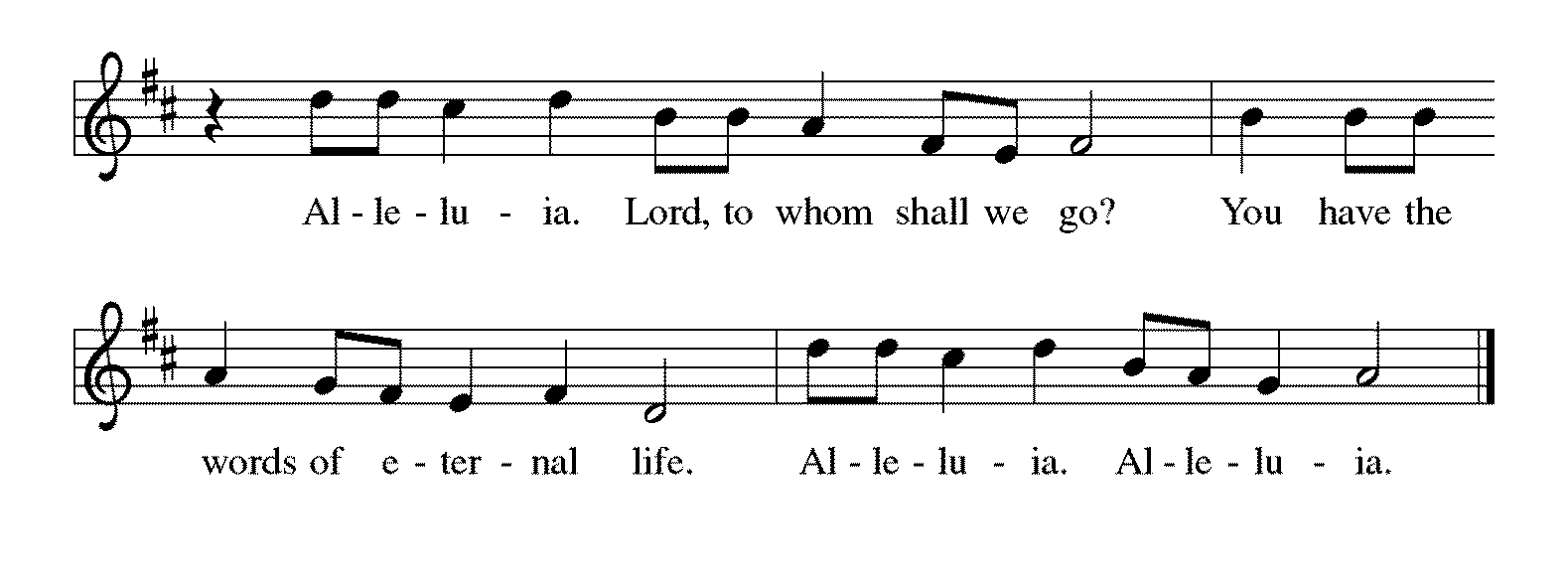 The holy Gospel according to John.  Glory to you, O Lord.*Gospel		John 16:12-15Jesus’ ongoing presence with the disciples will be made known through the coming Spirit who will guide them and communicate to them Jesus’ will and glory.[Jesus said,] 12“I still have many things to say to you, but you cannot bear them now. 13When the Spirit of truth comes, he will guide you into all the truth; for he will not speak on his own, but will speak whatever he hears, and he will declare to you the things that are to come. 14He will glorify me, because he will take what is mine and declare it to you. 15All that the Father has is mine. For this reason I said that he will take what is mine and declare it to you.”The Gospel of the Lord.  Praise to you, O Christ.	Be seated.Sermon		    The Rev. Melody Eastman*Please stand as you are able*Hymn of the Day 	ACS #412 	Come, Join the Dance of Trinity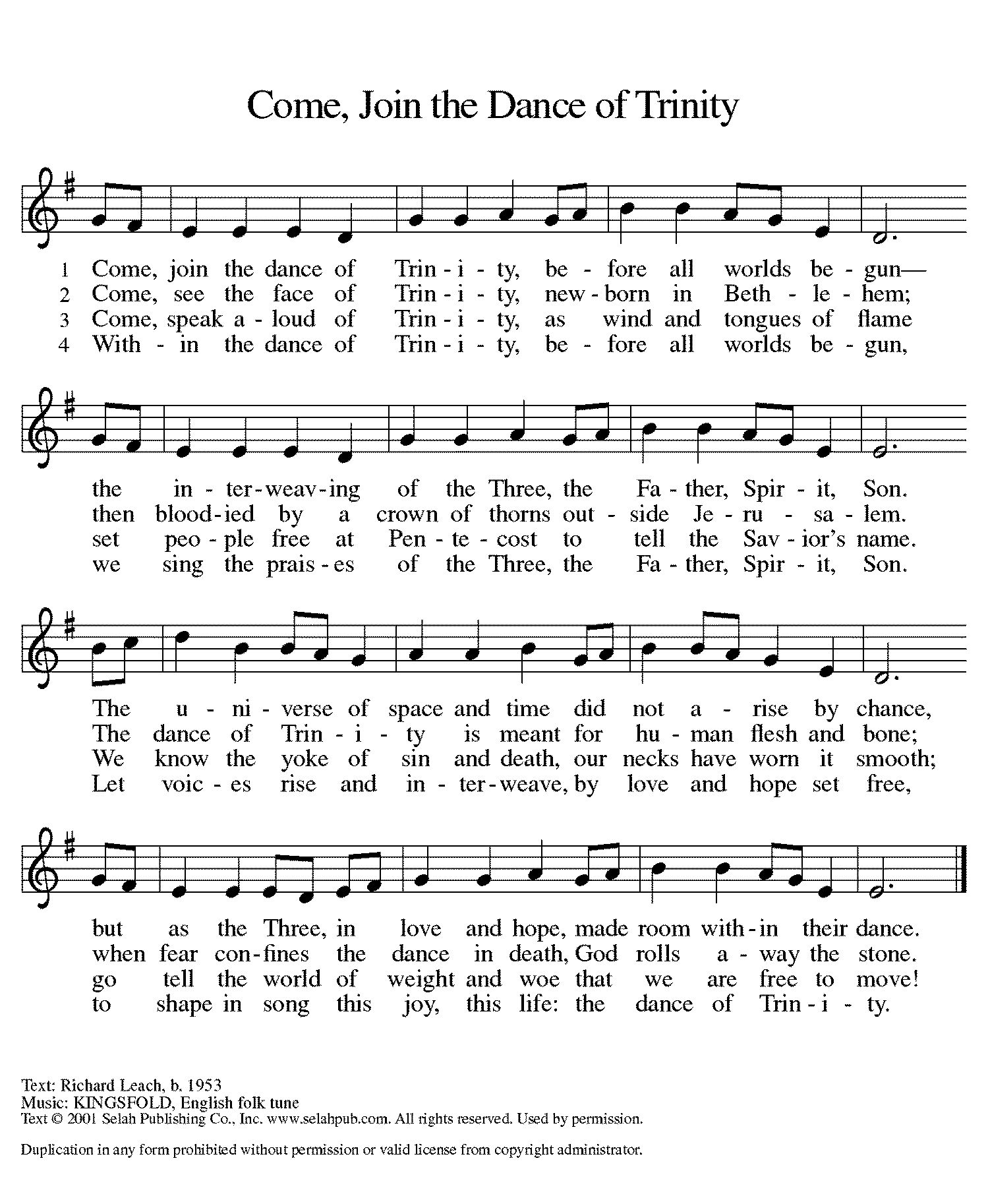 *The Nicene Creed With the whole church, let us confess our faith.We believe in one God, the Father, the Almighty, maker of heaven and earth,of all that is, seen and unseen.We believe in one Lord, Jesus Christ, the only Son of God,eternally begotten of the Father, God from God, Light from Light,true God from true God, begotten, not made, of one Being with the Father;through him all things were made.For us and for our salvation he came down from heaven,was incarnate of the Holy Spirit and the virgin Mary and became truly human.For our sake he was crucified under Pontius Pilate; he suffered death and was buried.On the third day he rose again in accordance with the scriptures;he ascended into heaven and is seated at the right hand of the Father.He will come again in glory to judge the living and the dead, and his kingdom will have no end.We believe in the Holy Spirit, the Lord, the giver of life,who proceeds from the Father and the Son,who with the Father and the Son is worshiped and glorified,who has spoken through the prophets.We believe in one holy catholic and apostolic church.We acknowledge one baptism for the forgiveness of sins.We look for the resurrection of the dead, and the life of the world to come. Amen.*Prayers of IntercessionUnited in Christ and guided by the Spirit, we pray for the church, the creation, and all in need.A brief silence.One God, giver of life, you established peace through your Son and gave your church the hope of sharing in your glory. Enliven us by your Spirit to speak and act in love for the sake of the world. God of grace, hear our prayer.Creator of all, you rejoice in creation and have given humankind responsibility for the works of your hands. Instill in everyone your Spirit of care for the earth, especially in areas threatened by ecological devastation. God of grace, hear our prayer.Loving Redeemer, you delight in the human race. Move the hearts of world leaders to seek wisdom, speak truth, and care for all endangered by poverty, prejudice, or violence. Further the work of international collaboration and peacemaking. God of grace, hear our prayer.Abiding Comforter, you call out to all who live. Restore severed relationships and protect children who lack trustworthy caregivers. Grant hope to those who are experiencing fear, pain, or grief, especially Carol, Dorothy, Dolores, Brittany, Norma, and those we name before you now. . . God of grace, hear our prayer.Holy Three, you are community and you create community. Build up ministries that support those who are isolated or lonely. Give endurance as we nurture vital relationships in our congregation and beyond. God of grace, hear our prayer.Here other intercessions may be offered.Be with all who celebrate and increase their joy, especially Chuck and Jan Miller as they celebrate their 60th wedding anniversary. God of grace, hear our prayer.Holy God, we remember your saints for their strong faith and witness, even unto death. Console grieving families. Stir up in us the resolve to end the sin of white supremacy and pursue the courageous path of justice. God of grace, hear our prayer.God of every time and place, in Jesus’ name and filled with your Holy Spirit, we entrust these spoken prayers and those in our hearts into your holy keeping.  Amen.*PeaceThe peace of Christ be with you always. And also with you.Please share the peace with others in your household, or by making a sign of peace to those on Zoom. Please remain standing as you are able.MealGod feeds us with the presence of Jesus Christ.*Offering PrayerGod of abundance:you have set before us a plentiful harvest.As we feast on your goodness,strengthen us to labor in your field,and equip us to bear fruit for the good of all,in the name of Jesus.Amen.*Great Thanksgiving   p. 144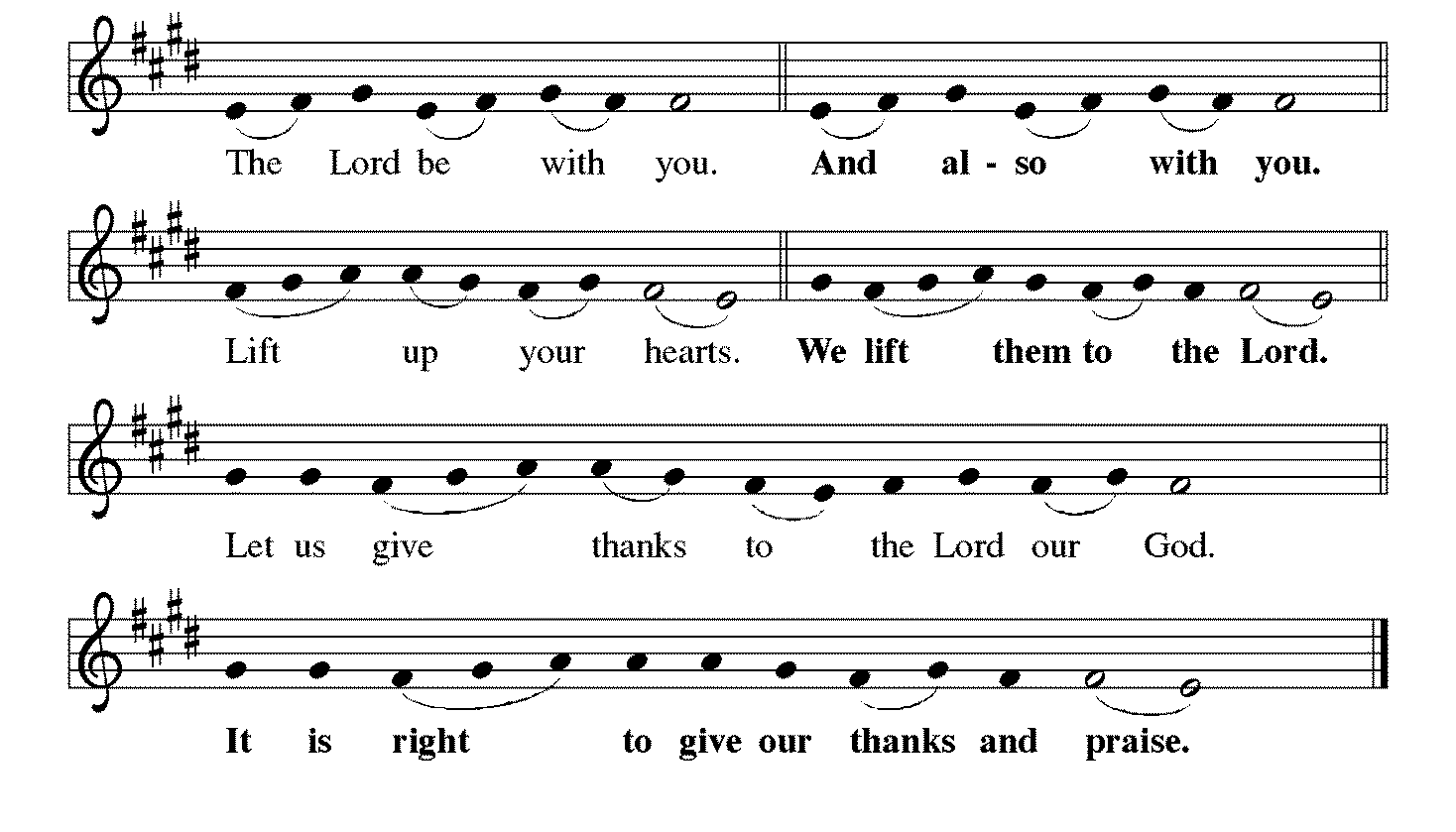 *Preface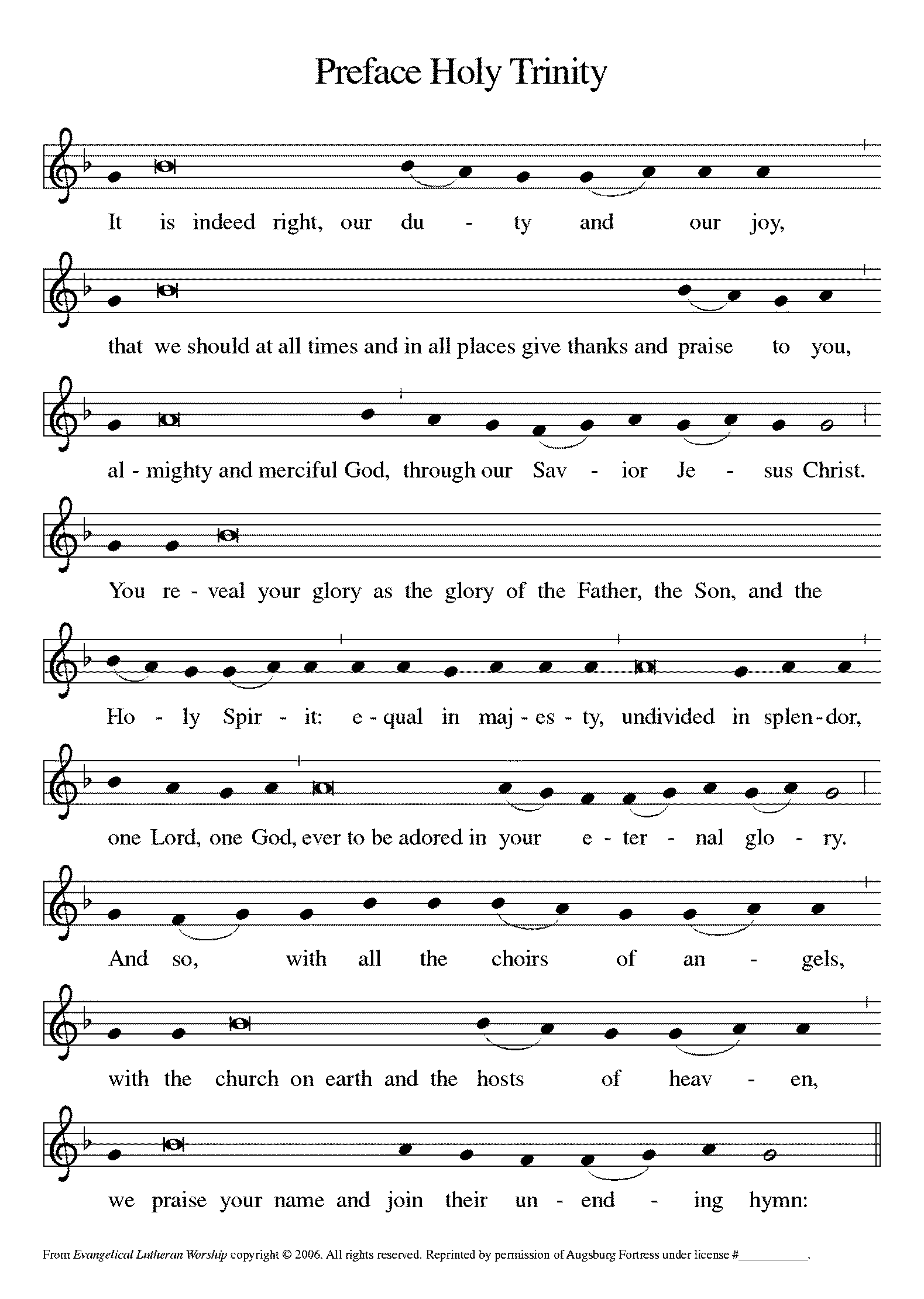 *Sanctus  p. 144	Holy, Holy, Holy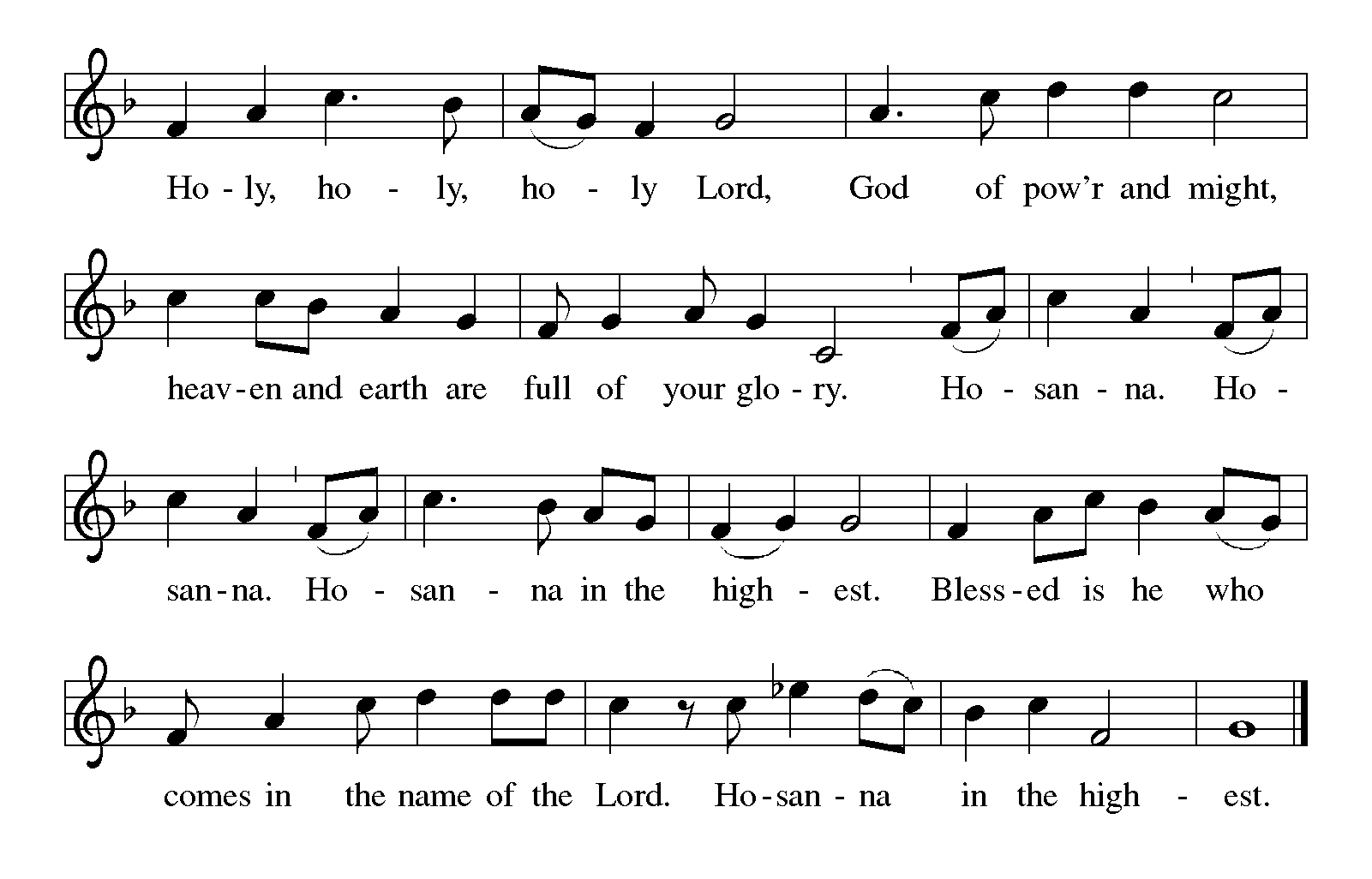 *Thanksgiving at the Table Holy God, you alone are holy, you alone are God.The universe declares your praise: beyond the stars; beneath the sea; within each cell;  with every breath.We praise you, O God.Generations bless your faithfulness:through the water; by night and day; across the wilderness; out of exile;  into the future.We bless you, O God.We give you thanks for your dear Son:at the heart of human life; near to those who suffer; beside the sinner;  among the poor; with us now.We thank you, O God.In the night in which he was betrayed,our Lord Jesus took bread, and gave thanks;broke it, and gave it to his disciples, saying:Take and eat; this is my body, given for you.Do this for the remembrance of me.Again, after supper, he took the cup, gave thanks,and gave it for all to drink, saying:This cup is the new covenant in my blood,shed for you and for all people for the forgiveness of sin.Do this for the remembrance of me.Remembering his love for us on the way, at the table, and to the end,we proclaim the mystery of faith:Christ has died. Christ is risen. Christ will come again.We pray for the gift of your Spirit:in our gathering; within this meal; among your people; throughout the world.Blessing, praise, and thanks to you, holy God, through Christ Jesus, by your Spirit, in your church,  without end.Amen.*The Lord’s PrayerGathered into one by the Holy Spirit, let us pray as Jesus taught us.Our Father in heaven, hallowed be your name; your kingdom come, your will be done on earth as in heaven. Give us today our daily bread. Forgive us our sins as we forgive those who sin against us. Save us from the time of trial and deliver us from evil. For the kingdom, the power, and the glory are yours, now and forever. Amen.*Invitation to CommunionIn Christ’s presence there is fullness of joy. Come to the banquet.	Be seated.Communion  p. 146		Lamb of God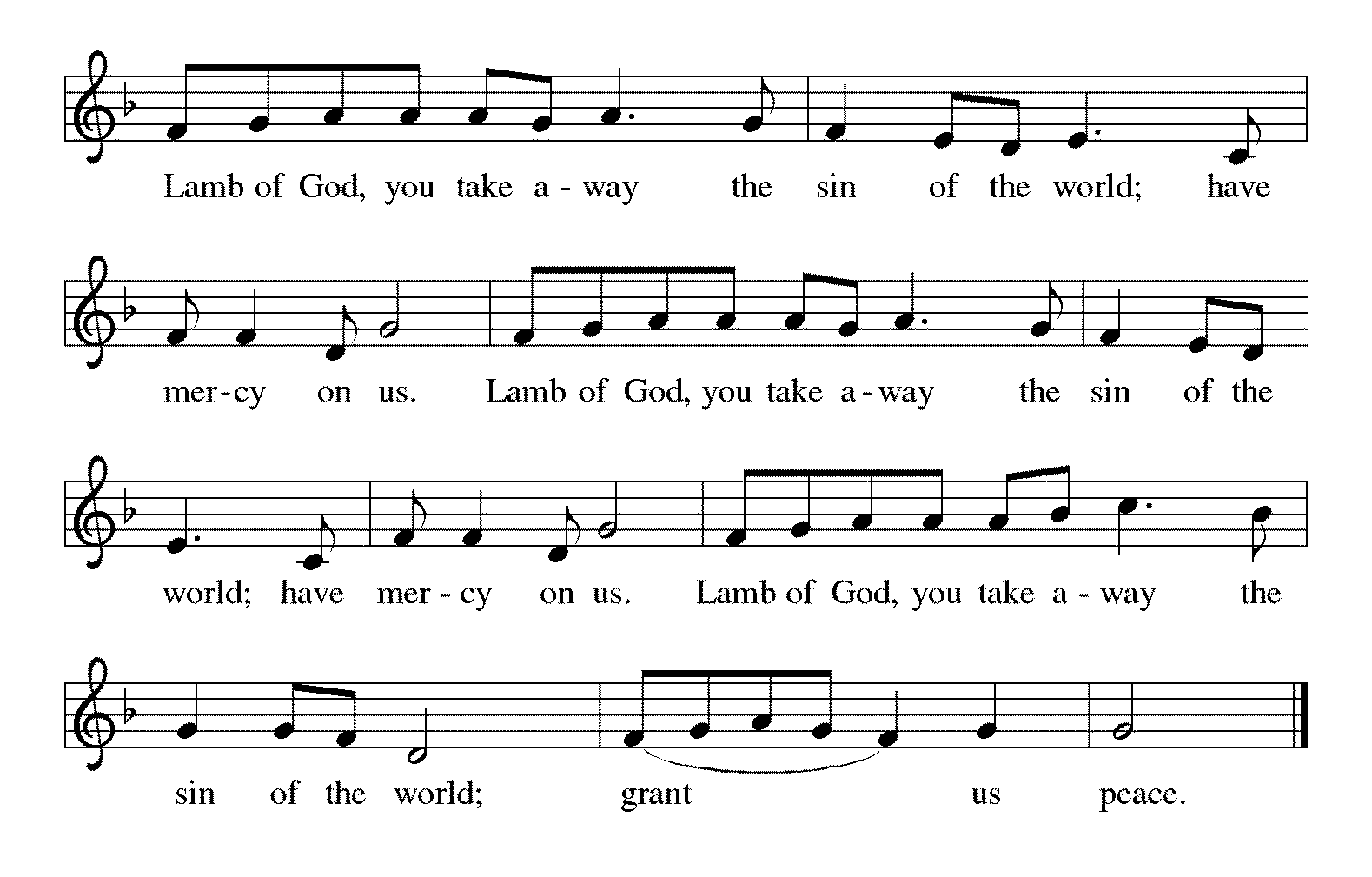 CommunionThose who wish to come to the rail for communion may do so at the ushers’ direction. You may stand or kneel. Please maintain social distancing between households. You may return to your seat by the side aisles after you have received the bread and wine. For those receiving communion from home:This is the body of Christ, given for you. Amen (Eat the bread.)This is the blood of Christ, shed for you. Amen (Drink the juice.)*Please stand as you are able.*Post Communion Blessing May the body and blood of our Lord Jesus Christ strengthen you and keep you in his grace. Amen.*Post Communion Prayer Life-giving God,through this meal you have bandaged our woundsand fed us with your mercy.Now send us forth to live for others,both friend and stranger,that all may come to know your love.This we pray in the name of Jesus.Amen.Sending God blesses us and sends us in mission to the world.*BlessingThe God of peace,Father, ☩ Son, and Holy Spirit,bless you, comfort you,and show you the path of lifethis day and always.Amen.*Sending Hymn	ACS #1087	Glory to God, Whose Goodness Shines on Me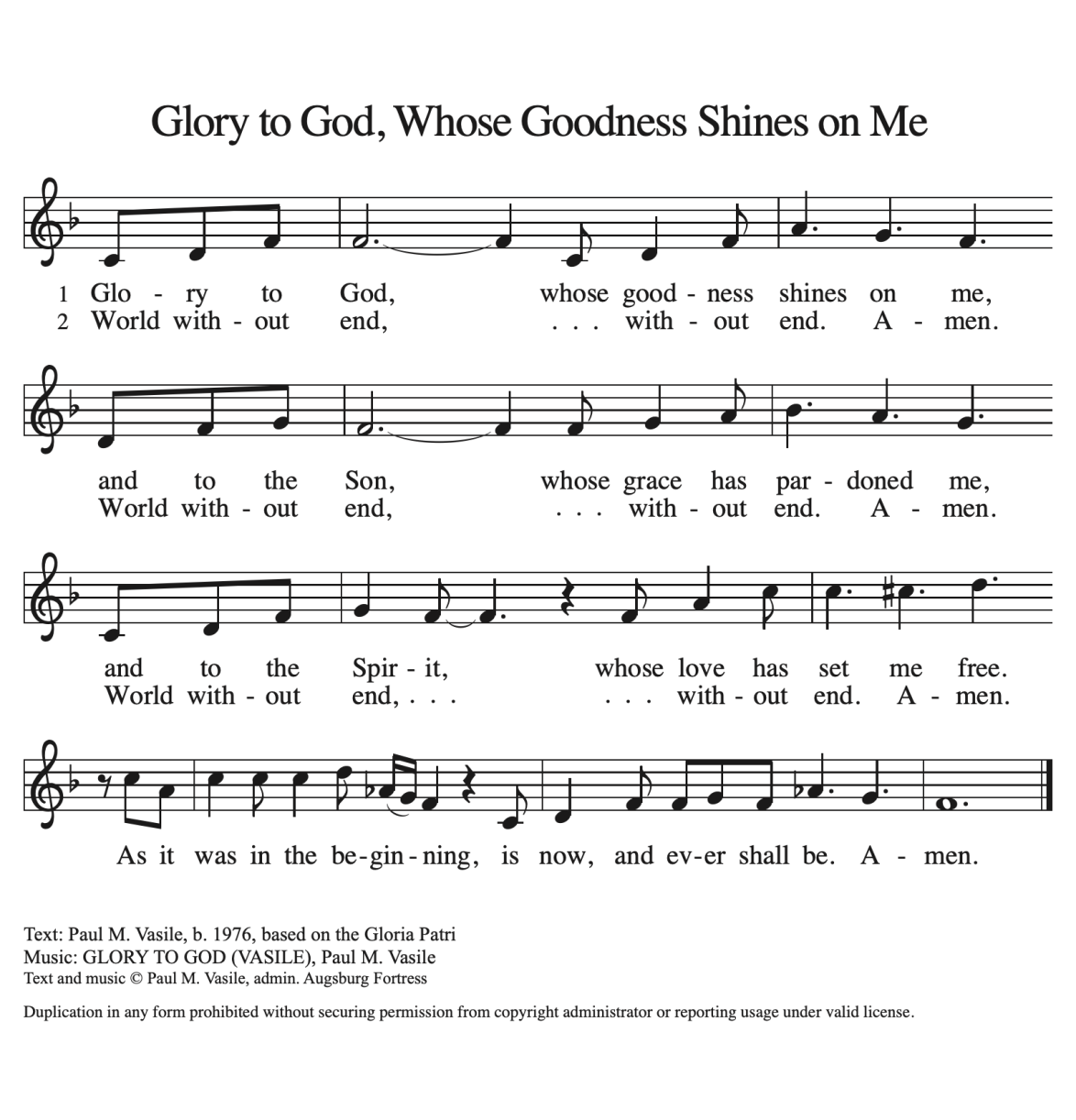 *Sent to the WorldGo in peace. Love your neighbor. Thanks be to God.PostludeFrom Sundays and Seasons v.20190109.1233 Copyright © 2022 Augsburg Fortress. All rights reserved.Reprinted by permission under Augsburg Fortress Liturgies Annual License #30867.All rights reserved.  Reprinted under OneLicense.net #A-718333.Assisting in Worship TodayPastor	Rev. Melody EastmanMinister of Music	Bradford ThompsonMinistry Associate	Becky FicarellaAltar Care	Donna BarberLector	Vince HardtUsher	Jeff NelsonZoom	Mark Hamilton, Jon & Cathy MillevilleFellowship Hour	Doris NelsonCurrent Prayer RequestsPlease keep these people in your prayers and reach out to our sisters and brothers in Christian love. Names will be left on the list for two weeks, unless you indicate that they should remain in our prayers for a longer period.Name	Relationship	Prayer For	Chuck & Jan Miller	Members	60th Anniversary (6/15)Carol Wandke	Member	Healing & StrengthDolores Nosal	Member	Healing & StrengthBrittany Huizenga	Cousin of Cheryl Huizenga	Healing & StrengthDorothy Tracy	Member	Healing & StrengthNorma Petersen	Member	Healing & StrengthPrayers for our homebound Members		Dolores Nosal, Carol Petersen, Norma PetersenWeekly AnnouncementsWorship Assistants:  With the return to communion at the rail, we are in need of people willing to serve as cross-bearer and communion assistant along with two ushers for each week. If you are able to help with carrying the cross and/or assisting with communion, please contact Susan Jacobson or the church office. Thank you!Grace Gives goes to Raising Cane's on June 15th!  Just a reminder to add this event to your calendar! Stop in at Raising Cane's on Roosevelt Road in Glen Ellyn anytime on June 15th. Be sure to let them know at the register that you are here to support the Grace Gives Fundraiser. There is no flyer needed to participate. Want to dine with others from Grace? Join a group to sit in the restaurant on site for a Fellowship Dinner at 6:00pmPeople of Grace, Tuesday June 21st at 7pm:  Women of Grace and Men of Grace are COMBINED this summer! We have decided to merge our groups into one for summer fellowship at Reserve 22 in Glen Ellyn. Please RSVP to Jeff Nelson or Becky Ficarella if you plan to join us. Our July date is 7/19 and August is 8/16. See you there!Vacation Bible School Volunteer Needs! June 20-June 24Can you help in any of these areas? We have over 100 students signed up!!!Let Becky Ficarella know 847-347-0928 or bficarella@graceglenellyn.orgVillage Chief we need 3-4 more LEADERS to run our Village Small Groups. You will co-lead with another a group of 8-12 students through their VBS Day. You lead and move the group from activity to activity much like a camp counselor. You will have small moments of downtime to keep the group engaged and focused on the day's theme. You are provided with all of the material needed. High School - Adult are the perfect age to manage this group. Many Faith Formation teachers make wonderful Village Chiefs.Snacks Team needs 2-3 people to work in the kitchen and prepare fruit, supplies for baking and deliver food to various groups. We need help Monday - Friday, 8:50-11:30am each day.Games Team needs 2-4 more assistants to help run games with each village. Monday-Friday 9-12.Donations Needed for Community Vacation School:  Donations may be dropped off in the narthex.  Oreo Cookies; Rice Milk;  Bisquick Pancake & Baking Mix; Empty Glass Jars; Enjoy Life Vegan Mini Chips Semi-Sweet; Cinnamon Sugar Shakers; Sharpie Assorted Color Sets; Paper Grocery Store Bags; Baby Wipes; Paper Towels; One Gallon Size Waters.  A list with pictures was included in the June issue of Grace to You and can be found in the narthex.Sunday Worship Time to Change this Fall:  The Church Council received several requests from congregation members to review the start time of our Sunday Worship Service. After a thoughtful discussion, it was unanimously decided to make a change. Beginning on Rally Day, September 11, 2022 Sunday Worship time at Grace will begin at 10am and Faith Formation will be at 9am.Sr. Center Chair Exercise Classes:  The exercise class meets Mondays and Tuesdays at 10:00am. The Thursday class will NOT meet June through August.  Registration is required as the number of attendees will be limited.  Please contact Sue Davison at 630-858-6343 to register.Quilting Ministry:  The quilters meet on the second and fourth Tuesday of every month from 9-10am.Second Annual Vintage and Antique Market: A GEHS Fundraiser: (Items may be donated June 8-11, 10a-4p)  The Glen Ellyn Historical Society will have a fundraising sale selling vintage and antique items which have been donated to us for this purpose. The sale will be held in the Anderson Multi-Purpose Room at the History Center, 800 N. Main St. during business hours, 10a-5p, June 16-18. Come check out all the unique finds! 

Would you like to contribute to the sale? Vintage and antique items in good condition can be brought to the History Center June 8-11 from 10a-5p.  Remaining items that are left after the end of the sale will either be retained by the Historical Society for future sale or be donated to local charities. Small items like jewelry and collectibles can be accepted for sale prior to the 9th, but furniture and large items will need to be brought in the 8th-11th. As a guide to item donors: while the term "vintage" does not refer to a specific set of years, for this sale we are suggesting 1980's and earlier. Questions? Contact Karen Hall at director@gehs.org or 630.469.1867. 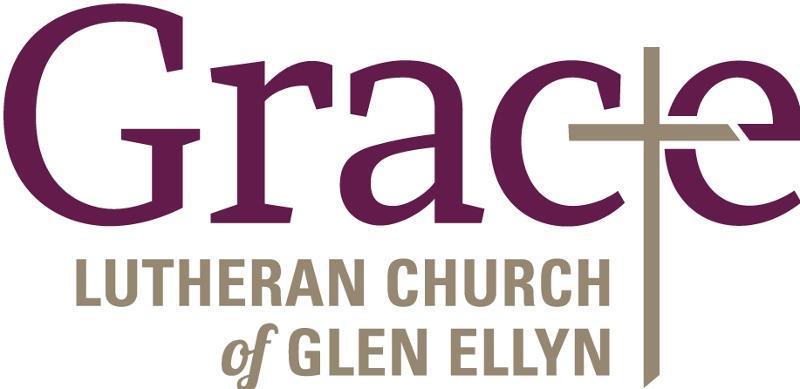 Every Member a Minister and Missionary!Phone:  630-469-1555	Emergency Pastoral Contact:  630-674-2887 info@graceglenellyn.org	www.graceglenellyn.orgPastorRev. Melody Eastman  	office ext. 14meastman@graceglenellyn.orgMinister of MusicBradford Thompson  	219-718-8879bradfordmthompson@gmail.comMinistry AssociateBecky Ficarella  	office ext. 17bficarella@graceglenellyn.org	Office Manager  Barbara Sudds  	office ext. 10bsudds@graceglenellyn.orgParish Counselor  Carole LoGalbo M.S., LCPC  	630-668-4594carolelogalbo@yahoo.com